Library and Learning Services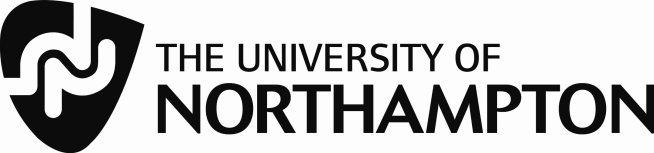 Sconul Form – Application to borrow from The University of NorthamptonPlease complete ALL fields Name: ..........................................................................................................................................	Address: ……………………………………………………………..........................................……..……………………………………………………………..............................................………………..................................................................................................... Postcode: …………....………..Telephone: …………………...................…. Email: …………………........................................................................................................………     Details of Home InstitutionName of InstitutionStudent NumberExpiry Date of Student CardI agree to abide by the Library Code of Conduct, as published on the Library web pages, at http://www.northampton.ac.uk/Downloads/Rules_and_regulations.docxSigned: ……………………………………………… Date: …………………………………      Applications can be processed during Library staffed hours, Monday – Friday 8am-7pm. Weekends 10am–4pm.Staff Use Only    Processed by.........................................University ID seen............................. Sconul card / email checked.......................Additional comments.................................................................................................                                                                                                                          Barcode: …………………….. 	Start Date: ……………………. End Date: …………………...        SCONUL BAND OF APPLICANT.....................................................................................	